附件4-1烟台市六大化工产业园布局图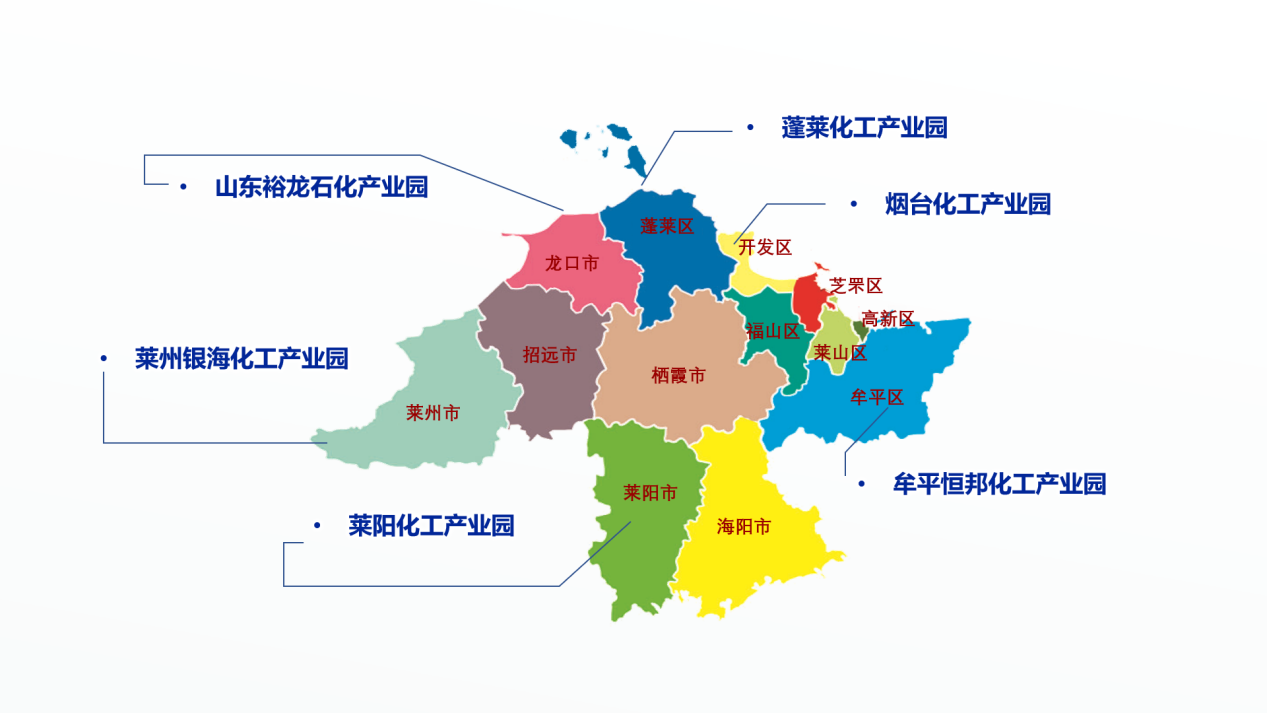 附件4-2园区及重点监控点产业发展目标注：1.本表只计算化工营收。2.玲珑和万润作为上市公司不做预计，玲珑按照2020年营收乘以1.3计算，万润乘以1.4计算；3.裕龙岛2023年投产，作为试运行不易测算，此处仅计算200亿元的营收。4.所有企业只计算烟台本地营收。附件4-3烟台化工产业园项目清单附件4-4蓬莱化工产业园项目清单附件4-5莱阳化工产业园项目清单附件4-6莱州化工产业园项目清单附件4-7牟平化工产业园项目清单                 营业收入园区及重点监控点                 营业收入园区及重点监控点2020年2023年化工园区烟台化工产业园4921000化工园区牟平恒邦化工产业园812化工园区莱阳化工产业园2360化工园区蓬莱化工产业园14150化工园区莱州银海化工产业园2.2310化工园区山东裕龙石化产业园0200合计（化工营收）5391432重点监控点道恩集团4265重点监控点山东玲珑轮胎股份有限公司141184重点监控点中节能万润股份有限公司2545重点监控点招金励福贵金属有限公司126135重点监控点龙口联合化学有限公司57重点监控点山东福尔股份有限公司8.410重点监控点烟台恒源生物股份有限公司6.47.7合计（化工营收）354454项目名称主要投资方投资总额（亿元）开工时间竣工时间达产后营业收入（亿元）万华年产48万吨双酚A一体化万华化学集团62.42021.12022.1252年产7.6万吨柠檬醛及其衍生物一体化万华化学集团69拟建202332爱思开环保材料 （烟台）有限公司30000吨胶黏剂、热塑性弹性体SK化工株式会社7000万美金拟建20237年产4万吨尼龙12（PA12）万华化学集团股份有限公司25.52020.4202250防护用高性能间位芳纶高效集成产业化项目泰和新材料股份有限公司12.22019.720224.5高效差别化粗旦氨纶泰和新材料股份有限公司52020.1120225.5年产3000吨高性能芳纶纸基材料产业化民士达特种纸业股份公司2.52020.1220226顺酐及特种树脂工程项目烟台东化新材料有限公司13.882020.122022224000t/a丙二胺系列产品项目万华成达化学有限公司3.12020.1220222OLED显示材料及其他功能性材料项目烟台九目化学股份有限公司202020.12202520年产10.2万吨/年环保型涂料搬迁改造项目海虹老人涂料（烟台）有限公司1亿美元2020.62021.1212.820万吨/年聚氨酯树脂项目华大化学（烟台）有限公司5.42020.122022.1224年产20万吨弹性体一体化项目美瑞新材料股份有限公司3.66拟建202327烟台万顺新材料公司年产18万吨高性能树脂项目烟台顺达香港永顺8拟建202335重点项目清单重点项目清单重点项目清单重点项目清单重点项目清单重点项目清单招商引资项目清单招商引资项目清单招商引资项目清单招商引资项目清单招商引资项目清单招商引资项目清单项目名称主要投资方投资总额（亿元）开工时间竣工时间达产后营业收入（亿元）项目名称主要投资方投资总额（亿元）开工时间竣工时间达产后营业收入（亿元）BOPP双向拉伸薄膜及特种胶带生产基地项目山东友谊胶粘科技公司152021年3月2023年10月35碳纳米管项目烟台杰瑞石油服务集团股份有限公司21.32022年2030年80年产2万吨染料中间体及数码油墨改造项目烟台安诺其精细化工公司4.592020年1月2021年7月10聚甲基丙烯酰亚胺（PMI）泡沫生产项目澳琪实业（香港）有限公司2.52023年2024年3年产2万吨新型染料/染料中间体项目烟台嘉信化学科技公司4.072020年6月2021年12月20乙烯基甲酰胺及下游产品生产项目烟台浩昇投资有限公司82022年2023年50北大高科原料药生产基地项目山东北大高科华泰制药公司12021年3月2022年6月3新材料工业园项目中节能万润股份有限公司110待定待定15热敏纸显色剂和增感剂项目康爱特维迅蓬莱公司3.62021年3月2022年12月11泰和新材料项目烟台泰和新材料股份有限公司20待定待定待定新光颜料中间体项目蓬莱新光颜料化工有限公司42022年3月2022年12月10空气分离项目美国空气公司1000万美元待定待定待定山东嘉信年产17.2万吨染料及中间体新建项目山东嘉信新材料公司222021年10月2023年12月64分散染料中间体绿色智能制造连续化改造项目烟台安诺其精细化工公司1.4待定待定待定红卫抗氧剂项目蓬莱红卫化工有限公司1.52022年3月2023年6月4微反应器连续硝化生产2，4-二硝基氯苯项目上海安诺其集团股份有限公司62022年5月2023年12月20万华（蓬莱）新材料低碳产业园万华化学集团2102023年6月待定230烟台市中科化工新材料成果转换示范基地项目烟台先进材料与绿色制造山东省实验室、烟台中科先进材料与绿色化工产业技术研究院2.52021年10月2022年12月待定重点项目清单重点项目清单重点项目清单重点项目清单重点项目清单重点项目清单招商引资项目清单招商引资项目清单招商引资项目清单招商引资项目清单招商引资项目清单招商引资项目清单项目名称主要投资方投资总额（亿元）开工时间竣工时间达产后营业收入（亿元）项目名称主要投资方投资总额（亿元）开工时间竣工时间达产后营业收入（亿元）烟台润丰化工有限公司陈英志32021年（在建）2022年6.75国药集团中国医药集团有限公司2002022年2025年400烟台中科荣达新材料有限公司青岛中科荣达新材料有限公司1.2762021年（在建）2021年5万润新材料中节能万润股份有限公司1102021年2024年120中瑞化工扩建烟台中瑞化工有限公司82020年（在建）2022年8多维药业多维药业集团1502022年2026年300盛华医药中间体山东盛华新材料科技股份有限公司2.62021年（在建）2022年5.3泰和新材烟台泰和新材料股份有限公司1002022年2026年200重点项目清单重点项目清单重点项目清单重点项目清单重点项目清单重点项目清单招商引资项目清单招商引资项目清单招商引资项目清单招商引资项目清单招商引资项目清单招商引资项目清单基础设施项目清单基础设施项目清单基础设施项目清单基础设施项目清单基础设施项目清单基础设施项目清单项目名称主要投资方投资总额（亿元）开工时间竣工时间达产后营业收入（亿元）项目名称主要投资方投资总额（亿元）开工时间竣工时间达产后营业收入（亿元）项目名称主要投资方投资总额（亿元）开工时间竣工时间带动能力600T/a螺螨酯中间体改建项目山东永农作物科学有限公司0.532021年10月2022年4月0.72齐翔腾达碳三、碳四一体化项目淄博齐翔腾达化工股份有限公司126在谈莱州银海化工产业园基础设施建设项目中国二十二冶集团总投资62.32亿元，一期投资20亿元2021年2023年一期投资20亿元，完善5平方公里起步区内的道路、供电、通信、供热、燃气、应急中心危化品停车场等。为园区项目建设提供“六通一平”。溴素深加工产业园莱州市溴素深加工企业搬迁入园102021年2023年23中节能新材料项目中节能万润股份有限公司100在谈园区光伏发电及储能项目中国华电集团有限公司山东公司总投资40亿元，一期投资24.9亿元2021年2022年建设100万千瓦光伏发电项目，一期60万千瓦，同步建设储能电站，争取源网荷储一体化项目，发电量约70800万kWh，销售收入27888万元，年可实现税收2000万元。镁盐深加工产业园莱州市内镁盐企业搬迁入园102021年2023年22中国化学新材料产业园中国化学股份有限公司200在谈13万吨海水淡化项目中国华电集团有限公司山东公司132022年2024年建设总规模13万吨/日的海水淡化项目，一期建设5万吨/日的海水淡化项目，解决园区内淡水供应不足的瓶颈。水基阻垢剂、甲基八溴醚、氮磷阻燃剂莱州迪龙化工有限公司0.422021年2022年2.2园区分布式集中供热项目中国华电集团有限公司山东公司472022年2024年在园区内建设包括并不限于6台220T/H燃气锅炉和2台9F级燃气蒸汽联合循环机组的分布式集中供热，为园区项目提供热源供应。24万吨/年硫酸生产项目山东鸿承资源综合利用有限公司3.372021年底2022年3园区污水处理厂建设项目浙江巨能环境公司和毅康科技联合体62021年2023年总占地200亩，总规模日处理能力8万方，其中一期1万吨/日，根据项目入驻情况，预留扩建的空间。40万吨/年高硅浮选尾矿资源化回收利用项目山东鸿承资源综合利用有限公司2.162022年2023年3.2园区天然气供应项目山东实华天然气有限公司和润发投资集团22021年2023年山东实华是中石化天然气分公司下属二级单位，独立开户、直接采购，具有第一手的低价气源，该公司能为园区提供最优惠的天然气直供气方案。重点项目清单重点项目清单重点项目清单重点项目清单重点项目清单重点项目清单园区基础设施项目清单园区基础设施项目清单园区基础设施项目清单园区基础设施项目清单园区基础设施项目清单园区基础设施项目清单项目名称主要投资方投资总额（亿元）开工时间竣工时间达产后营业收入（亿元）项目名称主要投资方投资总额（亿元）开工时间竣工时间带动能力辽上金矿扩界、扩能采选建设工程山东恒邦冶炼股份有限公司12.32512021年（拟建）2025年6.4555G206威汕线改建项目地方政府投资13.9拟建2023年底复杂金精矿多元素综合回收项目山东恒邦冶炼股份有限公司42.70032021年（拟建）2024年173.0578有毒有害气体环境风险预警体系地方政府投资0.198月上旬9月上旬10万吨锌锭含锌烟灰深度处理项目山东恒邦冶炼股份有限公司102023年（拟建）2025年20精炼公司稀贵金属扩能技术改造项目山东恒邦冶炼股份有限公司2.072022年（拟建）2023年269.53379高纯新材料的研制及产业化项目山东恒邦冶炼股份有限公司3.36292020年（在建）2023年1.076金属砷自动化清洁生产技术研发及产业化项目山东恒邦冶炼股份有限公司0.52021年（拟建）2022年0.6精炼公司稀贵金属扩能技术改造项目（粗锑、铅铋合金电解精炼部分）山东恒邦冶炼股份有限公司1.9207042022年（拟建）2022年7.872673